Forests growing and silviculture, 2019Methodological notesThe report on forests growing and silviculture, including both state and private forests, is issued annually and is based on the data provided by the reporting units of the public enterprise “Srbijasume” and “Vojvodina sume”, as well as public enterprises of national parks. Additionally, data are obtained from the working organizations dealing with forestry, regardless of the fact whether it is their main activity or not. This statistical release presents the data on the performed works referring to artificial afforestation, to tending and land reclamation of high forests, offspring forests and other categories of forests, as well as the data related to plantation growing and intensive planting. Data on artificial afforestation relate to forests’ areas (old and recent felling grounds, bare ground) and to areas outside forests (rocky soils, bare grounds, quick sand, eroded and agricultural land). Data on tending and land reclamation of high, offspring and other categories of forests present the works performed in the mentioned forests during a single calendar year. Such works refer to tending of new growth, cleaning, thinning, forests enrichment (conifers and broadleaved), preparation and ground tending, conversion, reconstruction, substitution, resurrection and repair planting. Cleaning presents the measure of removing all the trees that should not remain in the forest, due to any reason, excluding the trees that request further process of thinning. Thinning presents the most important measure for forests tending and its aim is to ensure the development of the best quality trees, in biological and technical sense. Forests enrichment means introducing of conifers and high – quality broadleaved into existing forests, in order to enrich them, i.e. to increase their economic value. Preparation and ground tending refer to works on draining, irrigation, preparation for natural afforestation of stands and similar. Conversion presents converting coppices into high forests, meaning forests transformation from lower to upper growing type. Reconstruction is a reclamation measure: the specified area is cleaned by pure feeling, followed by afforestation of such area. Substitution is a reclamation measure, which also means that specified area is cleaned by pure feeling, but in this case, the process is followed by afforestation, using the same species of trees as the cut ones. Resurrection is a measure by which scrubs are converted into coppices, being cut into stumps. Repair planting refers to filling of some small – sized empty areas, primarily in degraded forests and scrubs, by the trees species that prevail over that stand.           Data on plantation growing and intensive planting refer to forests with selected plants, which tending period is not long and which have intensive increase. Data on safety areas are also included, and such areas are plantations which main function is protective (protection from wind, floods and drought). Included are only the areas where the selected planting seeds of quick growth have been used. These data exclude treelike paths beside roads, canals, on the boundaries, as well as small groups of trees on the agricultural land.    1. Artificial afforestation – without plantations and intensive planting1)ha1) Included are state and private forests. 2. Plantations and protective areas growing1) ha1) Included are state and private forests. 3. Artificial afforestation indices, 2018–20192018=1004. Silviculture, 20195. Artificial afforestation, by trees species, 2019haNotes:Starting from 1999 the Statistical Office of the Republic of Serbia has not at disposal and may not provide available certain data relative to AP Kosovo and Metohija and therefore these data are not included in the coverage for the Republic of Serbia (total). Afforestation works volume in 2019 has increased by 99% in relation to the previous year. Regarding conifers, the most wide spread was spruce, with the afforestated area of 363 ha and regarding broadleaved, the most present was oak, with the area of 1 313 ha. Works referring to plantation and protective areas growing in 2019, compared to 2018 increased by 507 ha. 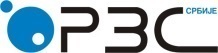 Statistical Office of the Republic of SerbiaISSN 0353-9555STATISTICAL RELEASESTATISTICAL RELEASESU30Number126 - Year LXX, 21/05/2020Number126 - Year LXX, 21/05/2020Forestry statisticsForestry statisticsSERB126 SU30 210520Afforestated areaAfforestated areaAfforestated areaAfforestated areaAfforestated areaAfforestated areaAfforestated areaAfforestated areaAfforestated areaAfforestated areaTotalIn forestsIn forestsIn forestsOutside forestsOutside forestsOutside forestsOutside forestsOutside forestsOutside forestsTotalAllFelling groundsClear-ingsallRocky soils and bare groundsQuick sandEroded landAgri-cultural landOther land2018154711531006147394257-9527620193077186215463161215182-545983Index 2018 = 10019916115421530871-56861293Republic of Serbia3077186215463161215182-545983Beogradski region69646135----5Region Vojvodine104099580319245----45Region Šumadije i Zapadne Srbije 1470411351601059119--29911Region Južne i Istočne Srbije 4983923316110663-51622Region Kosovo i Metohija…………………………Republic of SerbiaRepublic of SerbiaRepublic of SerbiaRepublic of SerbiaRepublic of SerbiaRepublic of SerbiaTotalBeogradski regionRegion VojvodineRegion Šumadije i Zapadne SrbijeRegion Južne i Istočne SrbijeRegion Kosovo i Metohija20186951205381027...201912021239801980...Index 2018 = 100173102182190140...Plantations12021239801980...With agricultural species3---3...Without agricultural species11991239801977...Protective areas1-1--...With agricultural species-----...Without agricultural species1-1--...Republic of SerbiaRepublic of SerbiaRepublic of SerbiaRepublic of SerbiaRepublic of SerbiaRepublic of SerbiaTotalBeogradski regionRegion VojvodineRegion Šumadije i Zapadne SrbijeRegion Južne i Istočne SrbijeRegion Kosovo i Metohija2018154725507603412...201930776910401470498...Index199276205244121...Tending and land reclamation of forestsTending and land reclamation of forestsTending and land reclamation of forestsTending and land reclamation of forestsTending and land reclamation of forestsTending and land reclamation of forestsTending and land reclamation of forestsTending and land reclamation of forestsTending and land reclamation of forestsTending and land reclamation of forestsTending and land reclamation of forestsTending and land reclamation of forestsTending and land reclamation of forestsTotalIn private ownership forestsIn private ownership forestsIn private ownership forestsIn private ownership forestsIn private ownership forestsIn private ownership forestsIn state ownership forestsIn state ownership forestsIn state ownership forestsIn state ownership forestsIn state ownership forestsIn state ownership forestsTotalAllBeogradski regionRegion Vojvo-dineRegion Šuma-dije i Zapa-dne SrbijeRegion Južne i Istočne SrbijeRegion Kosovo i Meto-hijaAllBeogradski regionRegion Vojvo-dineRegion Šuma-dije i Zapa-dne SrbijeRegion Južne i Istočne SrbijeRegion Kosovo i Meto-hijaHigh forests tendingTending of new growth299434-1123-...2960301954402574...Cleaning118654--54-...113229123541439...Thinning183985876--4961915...1252210575579233739...Forests enrichment11250---50...62-281321...Conifers10750---50...57-28821...Broadleaved 5-----...5--5-...Preparation and ground tending42882--2-...4286-41763476...Conversion706-6--...64--1450...Substitution9-----...9--81...Reconstruction181--1-...17--107...Coppices tendingTending of new growth457-----...457-18397177...Cleaning425118-87-31...307-8927191...Thinning217091126350-45496664...10446449140143134283...Forests enrichment84--4-...4---4...Conifers44--4-...-----...Broadleaved 4-----...4---4...Preparation and ground tending92-----...92-93845...Conversion66458--526...606-2454528...Substitution55-----...55---55...Reconstruction42212749-6117...295-2380192...Land reclamation of other categories of forestsTending of new growth2525--25-...-----...Cleaning5738--929...19-10-9...Thinning21931836--171819...357-52-305...Forests enrichment------...-----...Conifers------...-----...Broadleaved ------...-----...Conversion2115--15-...6--6-...Substitution11-----...11--11-...Resurrection5926---26...33--1122...Repair planting------...-----...TotalIn private ownership forestsIn private ownership forestsIn private ownership forestsIn private ownership forestsIn private ownership forestsIn private ownership forestsIn state ownership forestsIn state ownership forestsIn state ownership forestsIn state ownership forestsIn state ownership forestsIn state ownership forestsTotalAllBeogradski regionRegion Vojvo-dineRegion Šuma-dije i Zapa-dne SrbijeRegion Južne i Istočne SrbijeRegion Kosovo i Meto-hijaAllBeogradski regionRegion Vojvo-dineRegion Šuma-dije i Zapa-dne SrbijeRegion Južne i Istočne SrbijeRegion Kosovo i Meto-hijaTotal3077104--7133...29736910401399465...Conifers60438--38-...5665104421130...Spruce36333--33-...330--227103...Fir6-----...6---6...Black pine 1803--3-...177-1015512...   Scots pine412--2-...39--327...   Weymouth fir4-----...4--4-...Douglas fir 5-----...5--32...Larch ------...-----...Other conifers 5-----...55---...Broadleaved247366--3333...2407641030978335...Beech90-----...90--1674...Oak 13133---3...1310194728127...  Acacia19932--2111...167-833945...   Other hardwood3425--32...337339391120...Poplar42626--917...400-328-72...Other softwood103-----...10312542017...Contact:  velibor.lazarevic@stat.gov.rs  phone: 011 2412-922  ext. 345Published and printed by: Statistical Office of the Republic of Serbia, 11 050 Belgrade, Milana Rakica 5Phone: +381 11 2412922 (telephone exchange)● Fax: +381 11 2411260 ● www.stat.gov.rs  Responsible: Dr Miladin Kovačević, DirectorCirculation: 20 ● Issued annually